CCNR-ZKR/ADN/WP.15/AC.2/2016/47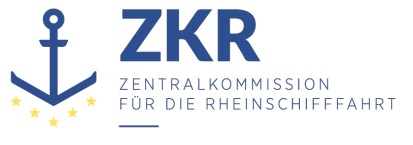 Allgemeine Verteilung8. Juni 2016Or. ENGLISCHGEMEINSAME EXPERTENTAGUNG FÜR DIE DEMÜBEREINKOMMEN ÜBER DIE INTERNATIONALE BEFÖRDERUNGVON GEFÄHRLICHEN GÜTERN AUF BINNENWASSERSTRASSENBEIGEFÜGTE VERORDNUNG (ADN)(SICHERHEITSAUSSCHUSS)(29. Tagung, Genf, 22. bis 26. August 2016)Punkt 3 c) zur vorläufigen TagesordnungDurchführung des Europäischen Übereinkommens über die internationale Beförderung von gefährlichen Gütern auf Binnenwasserstraßen (ADN):Auslegung der dem ADN beigefügten Verordnung		Begriffsbestimmung für „Schleppkahn3“ (Barge)		Vorgelegt von den empfohlenen ADN-Klassifikationsgesellschaften ,1.	Während der 28. Sitzung des ADN Sicherheitsausschusses, wurden die Empfohlenen ADN-Klassifikationsgesellschaften gebeten (ECE/TRANS/WP.15/AC.2/58, Nr. 40), eine geeignete Begriffsbestimmung für „Leichter“ zu entwickeln und dabei die Anforderungen für diese Schiffe im Rahmen der dem ADN beigefügten Verordnung zu berücksichtigen (ECE/TRANS/WP.15/AC.2/2016/20, Anlage 2, Nr. 2). Es wurde festgestellt, dass Leichter teils geschoben, teils geschleppt und teils sowohl geschoben als auch geschleppt werden können und dass die Begriffsbestimmung überarbeitet werden müsse.2.	Dieses Thema wurde während der 11. Sitzung (16. März 2016) der Empfohlenen ADN-Klassifikationsgesellschaften diskutiert. Die vorgeschlagene Begriffsbestimmung ist von den gleichwertigen Begriffsbestimmungen im ES-TRIN inspiriert:„Barge: a vessel intended for the carriage of goods and built or specially modified to be pushed or towed, or pushed and towed either having no motive power of its own or having only sufficient motive power to perform restricted manoeuvres, when not part of a pushed convoy.“„Schleppkahn: ein zur Güterbeförderung bestimmtes und zur Fortbewegung durch Schieben oder Schleppen gebautes oder eigens eingerichtetes Schiff ohne eigene Triebkraft oder mit eigener Triebkraft, die nur erlaubt, außerhalb eines Schubverbandes kleine Ortsveränderungen vorzunehmen;“.***